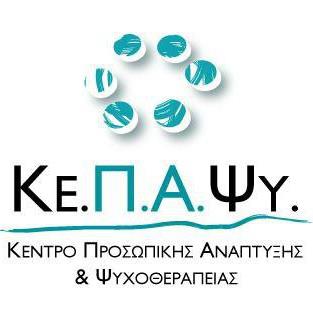 ΑΙΤΗΣΗ ΣΥΜΜΕΤΟΧΗΣ ΣΤΟ ΤετραετΕΣ Εκπαιδευτικο Προγράμμα Ειδίκευσης στη Συστημική Ψυχοθεραπείακαι ΣυμβουλευτικήπΡΟΣΩΠΙΚΑ ΣΤΟΙΧΕΙΑ βΑΣΙΚΗ ΕΚΠΑΙΔΕΥΣΗ εκπαιδευση στη Ψυχοθεραπεία Εργασιακη και εθελοντικη εμπειριαΑνήκετε ως μέλος σε κάποιο επαγγελματικό σύλλογο ή φορέα στην Κύπρο ή το εξωτερικό; Έχετε παρακολουθήσει στο παρελθόν εκπαιδευτικά προγράμματα ή/και σεμινάρια στο Κέ.Π.Α.ΨΥ.; Αν ναι, ποια;Μπορείτε να στείλετε την αίτηση σας (με συμπληρωμένα όλα τα πεδία) και με ένα βιογραφικό σημείωμα στο kepapsy@yahoo.gr ή στη ταχυδρομική διεύθυνση Μιχαλακοπούλου 13, ΤΚ 1075, Γραφείο 32, Λευκωσία. Θα επικοινωνήσουμε το συντομότερο δυνατό μαζί σας για να ορίσουμε μια συνάντηση γνωριμίας.Ονοματεπώνυμο:Ηλικία:Επαγγελματική ιδιότητα:Διεύθυνση:Τηλέφωνο σταθερό:	      Κινητό:Email:                                                                                      Webpage:Έχετε άδεια άσκησης επαγγέλματος:  Εκπαιδευτικό ΊδρυμαΤίτλος σπουδώνΔιάρκεια (από – έως)Φορέας εκπαίδευσηςΠεριεχόμενο εκπαίδευσηςΔιάρκεια Εκπαίδευσης(ώρες)Εργασιακό πλαίσιοΠεριγραφή καθηκόντωνΠερίοδος Απασχόλησης